The Delta Kappa Gamma Society InternationalAlpha Iota State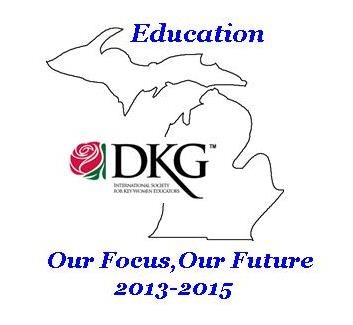 RecognizesFriend of EducationAnd extends appreciation on behalf of_________________________ChapterOn this date:_______________________				_______________________Alpha Iota State President								Chapter President